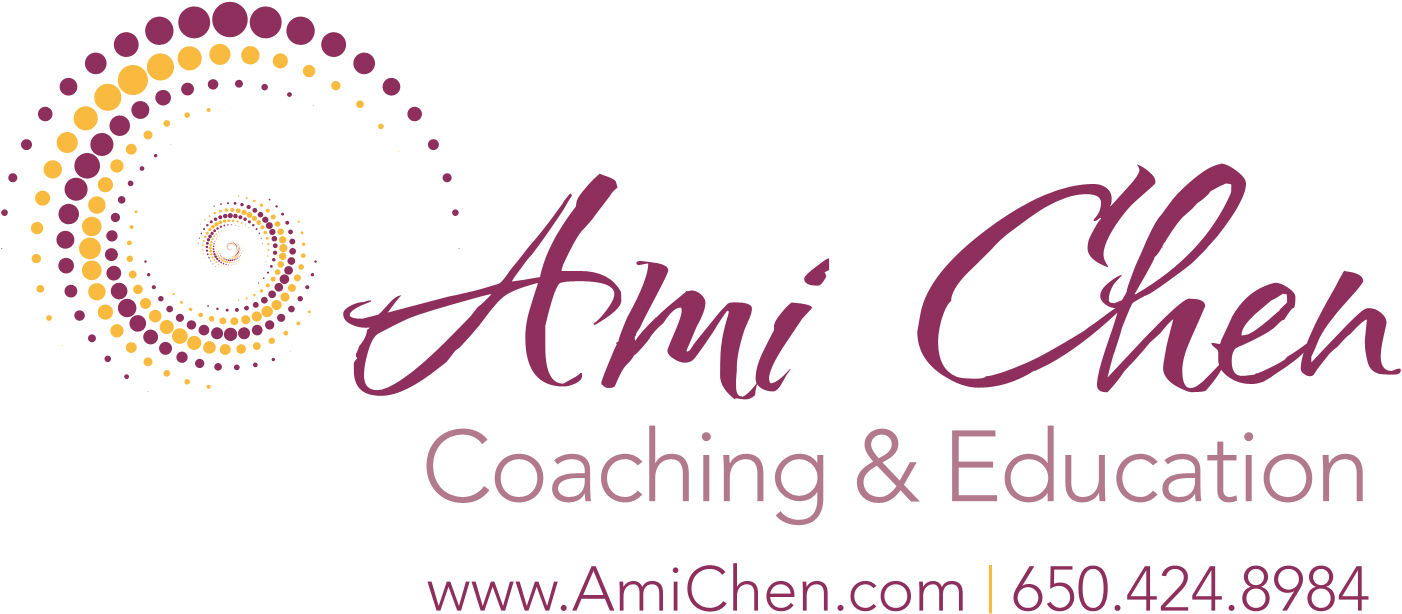 ResourcesAmi Chen … (Full Name: Ami Chen Mills-Naim)www.AmiChen.comFacebook: Ami Chen Coaching and EducationFacebook Group: (around education and parenting) State of Mind and the Spark InsideTwitter: @AmiChenCoachingBooks: The Spark Inside: A Special Book for Youth, Lone Pine Publishing and international … (Swedish & Russian translations coming soon, Orthodox Jewish/younger childrens’ version available from Tikun in London)State of Mind and the Spark Inside: Thought, Consciousness and the Essential Curriculum for Healthy Learning, CPLI, Spark Inside Imprint, Berkeley & Amazon. (Italian translation coming soon)Spiritual Maturity: Dialogues and Freedom and the Formless, coming in 2017 from Create Space/AmazonProgramsFamily and Individual Coaching & Mentoring, in person, Skype or Zoom; Private Retreats, Public Retreats, Distance Learning Program and Year Long Facilitator Training for 2017, please contact info@amichen.com or register for newsletter Also Recommended: Works of Sydney Banks, Gangaji and Toni PackerThree Principles General: Many Facebook groups & websites … Check “3 principles of mind, consciousness and thought” as a start …Also: 3pgc.org and threeprinciplesmovies.com